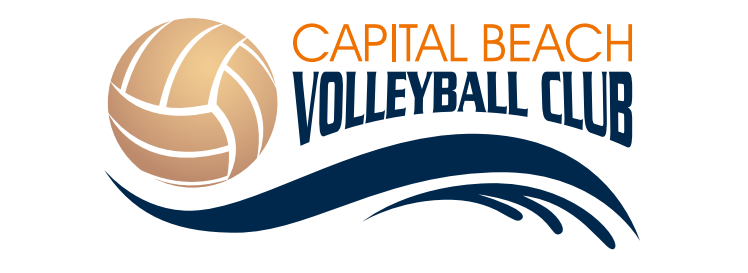 Girls League 2017Monday night at Carman Creek & Bliss Carmen from 6-9pmCost: $100 per playerOpen to girls born in 2001/02/03League will begin June 5th and run until August 14thTeams must register and consist of 2-3 players (only two play at a time). Teams will play two games (best of 3 - 2 sets to 21, tie breaker to 15) and referee/score keep 1 match. Each team will receive a tank jersey. League schedule will be different this summer. By request, CBVC will send out the summer schedule, where all teams will play each other (no tiers). Teams will receive a point per win. Playoffs will start on August 7th. If you do not have a partner, email us and we will add you to our singles list in hopes of finding you a pair (no guarantees). League coordinators: Maggie McLenehan and Paige Paulsen.REGISTER BY: Email capitalbeach@gmail.com. To Reserve your spot, you must complete the registration form and pay a deposit of $50 each (or the full amount) by E-Transfer or check by mail. Registration opens April 7th, 2017. **CBVC will run the league with a minimum of 15 teams, max 18.**Follow us on facebook – Capital Beach Volleyball Club – For updates, information and other Beach Volleyball posts